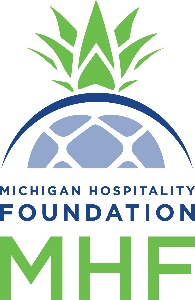 __________________________________________has applied to the Michigan Hospitality Foundation for a scholarship. The Scholarship Committee has requested that you complete this Character Reference Form. Please rank the applicant in each of the following areas:			   	Excellent(5)	Good(4)	Average(3)	Poor(2)	N/A(1)Motivation			________	________	________	________	________	Industry Interest		________	________	________	________	________Seriousness		________	________	________	________	________Work Record		________	________	________	________	________Balance of Activities	________	________	________	________	________Communication Skills 	________	________	________	________	________Leadership			________	________	________	________	________Initiative			________	________	________	________	________Character			________	________	________	________	________Maturity			________	________	________	________	________Personality			________	________	________	________	________Appearance		________	________	________	________	________How long have you known the applicant? _______________________________________________Are you related in any way?  _________________________________________________________
Would you recommend granting this applicant a scholarship?		 Yes		 	 No
Signature:_______________________________________ Date: ____________________________Name (Print): ____________________________________ Title: ____________________________